Customer Complaint Form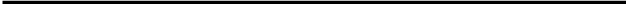 Signature of person completing this formCUSTOMER INFORMATIONCUSTOMER INFORMATIONCUSTOMER INFORMATIONCustomer Name:Customer Name:Customer Phone:Customer Address:Customer Address:Customer Address:Contact Name:Contact Name:Contact Position:Customer P.O. No.:Customer P.O. No.:Invoice Number:Product Number:Product Number:Product Description:COMPLAINT INFORMATIONCOMPLAINT INFORMATIONCOMPLAINT INFORMATIONComplaint Date:Complaint Date:Complaint Taken By:Complaint Details:Complaint Details:Complaint Details:First Response Corrective Action:First Response Corrective Action:First Response Corrective Action:Suspected Cause:Suspected Cause:Suspected Cause:Corrective Action Person(s):Corrective Action Person(s):Corrective Action Person(s):Corrective Action Follow-up:Corrective Action Follow-up:Corrective Action Follow-up:What steps should be considered to avoid a repeat of the problem:What steps should be considered to avoid a repeat of the problem:What steps should be considered to avoid a repeat of the problem:Date: